CONTEÚDOS DE HISTÓRIA – 6º ANO	Bom dia, pessoal!	Como vocês já sabem, neste bimestre vamos dedicar uma boa parte das aulas ao desenvolvimento do PIA (Projeto Interdisciplinar de Aprendizagem) – Especialidades. A ideia deste projeto é que vocês desenvolvam um trabalho de pesquisa e aprendizagem interdisciplinar em torno de um tema que seja agradável e interessante para vocês – ou seja, vocês mesmos vão escolher o que estudar!	Para isso, os professores vão orientar o desenvolvimento do seu projeto de acordo com os conteúdos de cada disciplina. Assim, será necessário que vocês conheçam os conteúdos de História para o 6º ano.LINHA DO TEMPO – Os períodos da História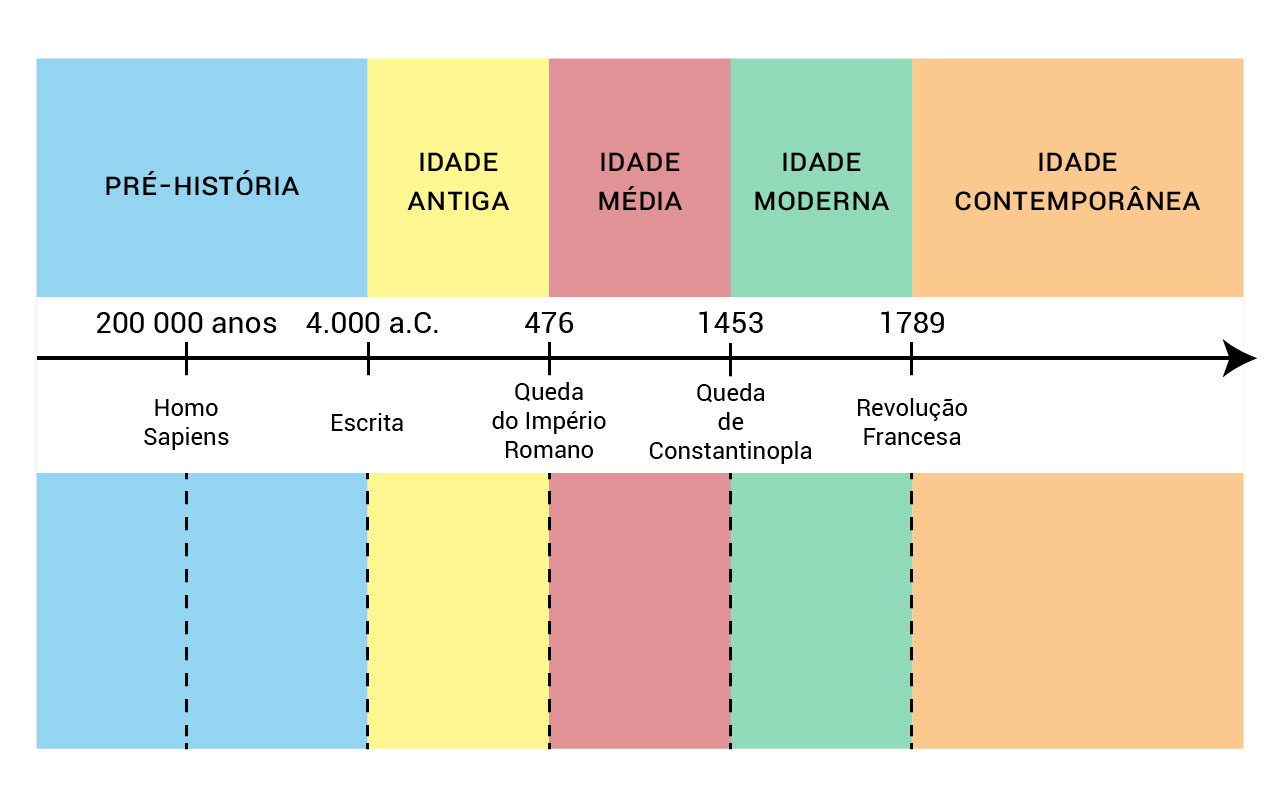 Lista de Conteúdos de História para o 6º ano:Pré-História (ano 200 mil a.C. até 4.000 a.C.)Surgimento da humanidade e as primeiras sociedades;Idade Antiga (ano 4.000 a.C. até 476 d.C.) e Idade Média (ano 476 d.C. até 1453)Civilizações do Oriente Médio (Mesopotâmia), África (Egito), América (pré-colombianos) e do Mediterrâneo (Roma e Grécia);Política nas civilizações grega e romana;A importância do Mar Mediterrâneo para as civilizações da Antiguidade e Idade Média;O trabalho escravo e a servidão;O papel da mulher nas sociedades Antiga e Medieval;O desenvolvimento da religião cristã;A passagem da antiguidade para o período medieval;EXPLORAÇÃO - O que você já conhece sobre esses conteúdos?	Alguns desses temas nós já estudamos no 1º e no 2º bimestre; outros, ainda não. Compare a linha do tempo com a lista de conteúdos e tente lembrar sobre do que você já aprendeu em História! Utilize sua curiosidade a seu favor e pesquise rapidamente em sites educativos e livros para saber do que se trata cada tema.	Anote no espaço abaixo quais são os conteúdos que você já conhece e também aqueles que você pesquisou para saber mais.1) Qual é o tema que você gostaria de pesquisar em seu PIA?2) Você acha que algum dos conteúdos de História do 6º ano poderia contribuir para o seu PIA? Se sim, qual?3) Caso você tenha respondido “não” à questão anterior, de que forma você acha que seu tema pode ser estudado dentro da disciplina de História, com base em seus próprios conhecimentos?AO TERMINAR A ATIVIDADE:1. Confira se suas respostas estão completas e de acordo com a proposta. Em sua avaliação, vou considerar mais se você seguiu corretamente as instruções da atividade do que se suas questões e respostas estão corretas.2. Volte ao início do TAD, coloque seu nome, horário de início e término e DPO. Sem essas informações, você terá desconto na Organização.3. Poste a atividade no moodle e salve uma cópia com você.Caso tenha dúvidas com a atividade, chame o professor no Google Hangouts durante o horário de aula: vinicius.araujo.ieijf2@gmail.comHorário de inícioHorário de términoTempo total (min.)DPO